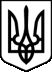 УПРАВЛІННЯ ОСВІТИ І НАУКИ СУМСЬКОЇ МІСЬКОЇ РАДИСУМСЬКИЙ ДОШКІЛЬНИЙ НАВЧАЛЬНИЙ ЗАКЛАД  (ЯСЛА-САДОК) № 32 «ЛАСТІВКА» М.СУМИ, СУМСЬКОЇ ОБЛАСТІвул. Декабристів, 76, м. Суми, 40013, тел. (0542) 61-82-54, Е-mail:dnz-32@ukr.netНАКАЗ24.03.2020                                                                                                             № 29Про недопущення  випадківбулінгу, порушення педагогічними працівниками норм професійної  етики 	На виконання наказу управління освіти  і науки Сумської міської ради  від 23.01.2019 № 40 «Про недопущення випадків булінгу, порушення  педагогічними працівниками норм педагогічної етики, норм загальнолюдської моралі, забезпечення емоційного комфорту учасників освітнього процесу, захисту здобувачів освіти під час освітнього процесу від будь-яких форм фізичного та психічного насильства, приниження честі та гідності, дискримінації за будь-якою ознакою, відповідно до пункту 2 ст. 54 Закону України «Про освіту» , пункту 2 ст. 28 та статті 29 Закону України «Про дошкільну освіту», Закону України «Про внесення змін до деяких законодавчих актів України щодо протидії булінгу ( цяцькуванню)НАКАЗУЮ:Призначити відповідальною особою за профілактику протидію насильству,  булінгу практичного психолога Кащенко Л.М. Затвердити план заходів протидії за запобігання проявів булінгу  ( додаток 1).Відповідальній особі.3.1.Попередити педагогічних працівників про персональну відповідальність за недотримання   педагогічної етики та здійснення у будь-яких формах фізичного та морального насильства ( булінг).Запланувати та провести різні форми методичної роботи, на яких розглянути  питання протидії булінгу. Заслуховувати на нарадах при завідувачу питання дотримання працівниками закладу правил  і   норм педагогічної етики.Забезпечити у разі необхідності своєчасне формування керівника закладу про випадки жорстокого поводження з дітьми, насильства над ними.Контроль за виконанням наказу залишаю за собою. Завідувач                                                                                           С.О. АзанієваЗ   наказом ознайомлена__________ ___________Л.М. Кащенко 